臨時休業のお知らせ平素は当店を御利用頂き、ありがとうございます。かかみ野MTBフェスティバル運営の為、下記の日程にて臨時休業といたします。ご迷惑をおかけしますが、御理解の程よろしくお願い致します。10月14日(日)　臨時休業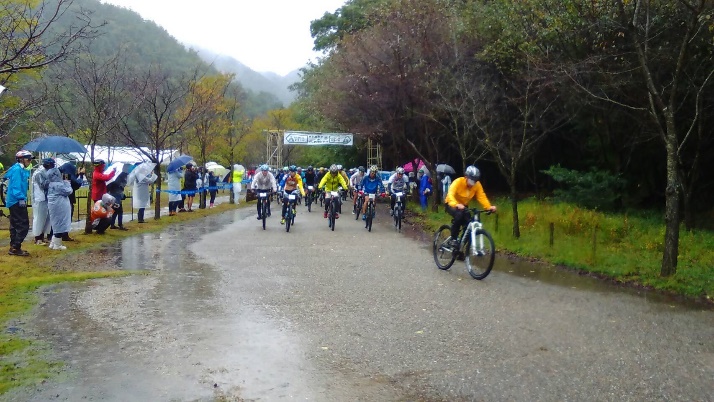 CYCLE・PRO ウイール